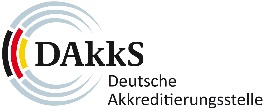 Nachweisblatt zur Begutachtung vor OrtNachweisblatt zur Begutachtung vor OrtNachweisblatt zur Begutachtung vor OrtNachweisblatt zur Begutachtung vor OrtNachweisblatt zur Begutachtung vor OrtAktenzeichen:Ggf. Standort:VerfahrensnummerPhase Ggf. Standort:Lfd.Blatt-Nr.:vonBlätternVerfahren:Vor-Ort-ParameterVor-Ort-ParameterAbw.Mitglieder des PN-Teams:TemperaturGerätebezeichnung: 	     	Firma / Hersteller: 	     	Norm:DIN 38404-C 4Standardarbeitsanweisung:(Nr. oder Titel, Version)     		Vers.      Überprüfung:Eintrag im Gerätebuch:	 Ja	 NeinToleranzbereich:	±       	°CNormgerecht?	 Ja	 NeinRückführung:Messmittel geeignet?	 Ja	 NeinZertifikat: 	     	pH-WertGerätebezeichnung: 	     	Firma / Hersteller: 	     	Norm:DIN EN ISO 10523 (C 5)Standardarbeitsanweisung:(Nr. oder Titel, Version)     		Vers.      Überprüfung:Zuletzt erfolgt:	Prüfzyklus:      Eintrag im Gerätebuch:	 Ja	 NeinKontrollkarte vorhanden:	 Ja	 NeinToleranzbereich:	±       	Normgerecht?	 Ja	 NeinKalibrierung:Zuletzt erfolgt:	Kalibrierintervall:Eintrag im Gerätebuch:	 Ja	 NeinKalibrierlösungen: pH 4,0 0	 pH 7,0	 pH 10,0	 pH:      Prüflösungen: pH 4,0 0	 pH 7,0	 pH 10,0	 pH:      Lösungen / Puffer: Verwendungsdauer geregelt	 Regelung geeignetLeitfähigkeitGerätebezeichnung: 	     	Firma / Hersteller: 	     	Norm:DIN EN 27888 (C 8)Standardarbeitsanweisung:(Nr. oder Titel, Version)     		Vers.      Überprüfung:Zuletzt erfolgt:	durch:      	Eintrag im Gerätebuch:	 Ja	 NeinKontrollkarte vorhanden:	 Ja	 NeinToleranzbereich:	±       	 µSNormgerecht?	 Ja	 NeinLösungen / Puffer: Verwendungsdauer geregelt	 Regelung geeignetSauerstoffGerätebezeichnung: 	     	Firma / Hersteller: 	     	Norm:	DIN EN ISO 5814 (G 22) (2013-02)
Bestimmung des gelösten Sauerstoffs
- Elektrochemisches Verfahren 	DIN ISO 17289 (G 25) (2014-12)
Bestimmung des gelösten Sauerstoffs 
- Optisches SensorverfahrenStandardarbeitsanweisung:(Nr. oder Titel, Version)     		Vers.      Überprüfung:Zuletzt erfolgt:	durch:      	Eintrag im Gerätebuch:	 Ja	 NeinKontrollkarte vorhanden:	 Ja	 NeinNormgerecht?	 Ja	 NeinRedoxspannungGerätebezeichnung: 	     	Firma / Hersteller: 	     	Norm:DIN 38404 - C 6Standardarbeitsanweisung:(Nr. oder Titel, Version)     		Vers.      Überprüfung:Zuletzt erfolgt:	durch:      	Eintrag im Gerätebuch:	 Ja	 NeinKontrollkarte vorhanden:	 Ja	 NeinToleranzbereich:	±       	 mVNormgerecht?	 Ja	 NeinUmrechnung (UH= Ub + UG) 	 Ja	 NeinDatum: Begutachter: 